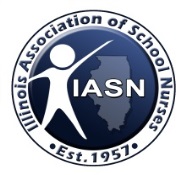                                                                                                                                  Illinois Association of School Nurses                                                                                                                                                     Approved Provider Unit                                                                                                                                              GAP ANALYSIS WORKSHEETInstructions: Type directly into blank cells of the tables. Save the completed form to your computer.Professional Practice Gap(s)Educational Activity Title:“Standing Strong for Students” 2016 IASN Conferencecurrent statedesired stateIDENTIFIED GAPtype of gapLearning outcome(s)Describe the current state of practice including the problem, if known.Describe the desired state that the educational activity is designed to promote.Difference in current state and desired state.Check which type of gap has been identified.  List learning outcome(s) in behavioral term using a single measurable verb for each. Learning outcomes should fit into one of Miller’s zones2: Recent legislation requires specific Concussion training for school nursesSpecific concussion training available for all school nurses in IllinoisTraining is required and is being developed.x Knowledgex Skills☐ PracticeSchool nurses will complete the training with appropriate knowledge and skills.☐ Knowledge☐ Skills☐ Practice